Issued by the Auditing and Assurance Standards Board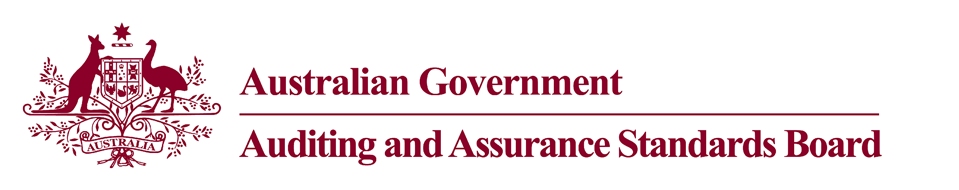 Obtaining a Copy of this This  is available on the Auditing and Assurance Standards Board (AUASB) website: www.auasb.gov.auContact DetailsCOPYRIGHT© 2018 Commonwealth of Australia.  The text, graphics and layout of this Auditing Standard are protected by Australian copyright law and the comparable law of other countries.  Reproduction within Australia in unaltered form (retaining this notice) is permitted for personal and non-commercial use subject to the inclusion of an acknowledgment of the source as being the Australian Auditing and Assurance Standards Board (AUASB).Requests and enquiries concerning reproduction and rights for commercial purposes should be addressed to the Technical Director, Auditing and Assurance Standards Board, PO Box 204, Collins Street West, Melbourne, Victoria 8007 or sent to enquiries@auasb.gov.au.  Otherwise, no part of this Auditing Standard may be reproduced, stored or transmitted in any form or by any means without the prior written permission of the AUASB except as permitted by law.ISSN 1833-4393CONTENTSPREFACEAUTHORITY STATEMENTCONFORMITY WITH INTERNATIONAL STANDARDS ON AUDITINGParagraphsApplication	1Operative Date	2Introduction	3Objective	4Definition	5Requirements	6Application and Other Explanatory Material	A1-A7prefaceReasons for Issuing  102The Auditing and Assurance Standards Board (AUASB) issues    Compliance with Ethical Requirements when Performing Audits, Reviews and Other Assurance Engagements pursuant to the requirements of the legislative provisions and the Strategic Direction explained below.The AUASB is a non corporate Commonwealth entity of the Australian Government established under section 227A of the Australian Securities and Investments Commission Act 2001, as amended (ASIC Act).  Under section 336 of the Corporations Act 2001, the AUASB may make Auditing Standards for the purposes of the corporations legislation.  These Auditing Standards are legislative instruments under the Legislation Act 2003. Under the Strategic Direction given to the AUASB by the Financial Reporting Council (FRC), the AUASB is required, inter alia, to develop auditing standards that have a clear public interest focus and are of the highest quality.ASA 102 is an Auditing Standard made under the Corporations Act 2001 for Australian legislative purposes. ASA 102 enables references to relevant ethical requirements in other AUASB Standards to remain current as they are explicitly linked to ASA 102.  Under ASA 102 the auditor, assurance practitioner, engagement quality control reviewer, and firm are to have regard to the applicable requirements of APES 110 Code of Ethics for Professional Accountants issued by the Accounting Professional & Ethical Standards Board Limited (December 2010 incorporating all amendments to May 2017), which are to be taken into account in determining whether relevant ethical requirements have been met.  The AUASB proposes to amend or re-make ASA 102 whenever APES 110 is amended or revised, to ensure that such cross references remain current and to eliminate the need to amend other AUASB Standards.The requirement and application and other explanatory material in ASA 102 have been drawn from several standards of the International Auditing and Assurance Standards Board (IAASB).The AUASB has made ASA 102 in a format that is consistent with the other Australian Auditing Standards operative for financial reporting periods commencing on or after 1 January 2010 and for firms required to establish systems of quality control in compliance with ASQC 1 Quality Control for Firms that Perform Audits and Reviews of Financial Reports and Other Financial Information, Other Assurance Engagements and Related Services Engagements by 1 January 2010.Main FeaturesThis  establishes requirements and provides application and other explanatory material regarding the responsibilities of auditors, assurance practitioners, engagement quality control reviewers and firms to comply with relevant ethical requirements, including those pertaining to independence, relating to audits, reviews and other assurance engagements.  AUTHORITY STATEMENTThe Auditing and Assurance Standards Board (AUASB) makes this    Compliance with Ethical Requirements when Performing Audits, Reviews and Other Assurance Engagements (reissued March 2018) pursuant to section 227B of the Australian Securities and Investments Commission Act 2001 and section 336 of the Corporations Act 2001.This  is to be read in conjunction with ASA 101 Preamble to Australian Auditing Standards, which sets out the intentions of the AUASB on how the Australian Auditing Standards, operative for financial reporting periods commencing on or after 1 January 2010, are to be understood, interpreted and applied.  Dated: 7 March 2018	R Simnett
	Chair – AUASBConformity with International Standards on AuditingThis  has been made for Australian legislative purposes and accordingly there is no equivalent International Standard on  (ISA) issued by the International Auditing and Assurance Standards Board (IAASB), an independent standard-setting board of the International Federation of Accountants (IFAC).However, the requirement and application and other explanatory material in this Auditing Standard have been drawn from ISQC 1 Quality Control for Firms that Perform Audits and Reviews of Financial Statements, and Other Assurance and Related Services Engagements, ISA 200 Overall Objectives of the Independent Auditor and the Conduct of an Audit in Accordance with International Standards on Auditing and ISA 220 Quality Control for an Audit of Financial Statements, as issued by the IAASB, as listed in the following table:Compliance with this Auditing Standard, together with other Australian Auditing Standards, enables compliance with the ISAs and ISQC 1.Auditing Standard  ApplicationThis Auditing Standard applies to:an audit of a financial report for a financial year, or an audit or review of a financial report for a half-year, in accordance with the Corporations Act 2001;an audit or review of a financial report, or a complete set of financial statements, for any other purpose;an audit or review of other financial information;other assurance engagements; anda firm required to comply with ASQC 1 Quality Control for Firms that Perform Audits and Reviews of Financial Reports and Other Financial Information, Other Assurance Engagements and Related Services Engagements.Operative DateThis Auditing Standard is operative for engagements with reporting periods ending on or after 31 March 2018.IntroductionScope of this Auditing StandardThis Auditing Standard includes a requirement for auditors, assurance practitioners, engagement quality control reviewers and firms to comply with relevant ethical requirements, including those pertaining to independence, relating to audits, reviews and other assurance engagements.  ObjectiveThe objective of the auditor, assurance practitioner, engagement quality control reviewer and firm is to comply with relevant ethical requirements, including those pertaining to independence, relating to audits, reviews and other assurance engagements. DefinitionFor the purposes of this , the following terms have the meanings attributed below:Assurance practitioner means assurance practitioner as defined in ASQC 1.Auditor means auditor as defined in ASA 200 Overall Objectives of the Independent Auditor and the Conduct of an Audit in Accordance with Australian Auditing Standards. Engagement quality control reviewer means engagement quality control reviewer as defined in ASQC 1. Firm means firm as defined in ASQC 1. Relevant ethical requirements means ethical requirements that apply to the auditor, assurance practitioner, engagement quality control reviewer and firm.  In Australia, these include the applicable requirements of APES 110 Code of Ethics for Professional Accountants, issued by the Accounting Professional & Ethical Standards Board Limited (December 2010 incorporating all amendments to May 2017), the applicable provisions of the Corporations Act 2001 and other applicable law or regulation.  RequirementsCompliance with Relevant Ethical Requirements (Ref: Para. A1-A7)The auditor, assurance practitioner, engagement quality control reviewer, and firm shall comply with relevant ethical requirements, including those pertaining to independence, when performing audits, reviews and other assurance engagements.  * * *Application and Other Explanatory MaterialCompliance with Relevant Ethical Requirements (Ref: Para. 6)  The auditor, assurance practitioner, engagement quality control reviewer, and firm are to have regard to the applicable requirements of APES 110 Code of Ethics for Professional Accountants, issued by the Accounting Professional & Ethical Standards Board Limited (December 2010 incorporating all amendments to May 2017), which are to be taken into account in determining whether relevant ethical requirements referred to in paragraph 6 of this Auditing Standard have been met.  In relation to audits and reviews undertaken in accordance with the Corporations Act 2001, the provisions of Division 3 Part 2M.4 of the Act may also apply.APES 110 establishes the fundamental principles of professional ethics and provides a conceptual framework for applying those principles.The fundamental principles of professional ethics, as described in APES 110, include:  Integrity; Objectivity; Professional competence and due care; Confidentiality; andProfessional behaviour.APES 110 illustrates how the conceptual framework is to be applied in specific situations.  It provides examples of safeguards that may be appropriate to address threats to compliance with the fundamental principles and also provides examples of situations where safeguards are not available to address the threats.  In the case of an audit engagement, it is in the public interest and required by APES 110, that the auditor be independent of the entity subject to the audit.  APES 110 describes independence as comprising both independence of mind and independence in appearance.  The auditor’s independence from the entity safeguards the auditor’s ability to form an audit opinion without being affected by influences that might compromise that opinion.  Independence enhances the auditor’s ability to act with integrity, to be objective and to maintain an attitude of professional scepticism.The fundamental principles in APES 110 are reinforced in particular by: The leadership of the firm; Education and training; Monitoring; and A process for dealing with non-compliance.The definition of terms in APES 110 may differ from the definitions of those terms in Australian Auditing Standards including terms defined in ASQC 1, ASA 200 and ASA 220 Quality Control for an Audit of a Financial Report and Other Historical Financial Information. In complying with the requirements of this Auditing Standard, the definitions used in APES 110 apply in so far as is necessary to interpret the ethical requirements of ASQC 1, ASA 200 and ASA 220. ()Auditing and Assurance Standards BoardPodium Level 14, 530 Collins StreetMelbourne   Victoria   3000AUSTRALIAPhone:	(03) 8080 7400E-mail:	enquiries@auasb.gov.auPostal Address:PO Box 204, Collins Street WestMelbourne   Victoria   8007AUSTRALIAASA 102International StandardsParagraph 6 (requirement)ISA 200 paragraph 14 ISA 220 paragraphs 9-11ISQC 1 paragraph 20Paragraph A1ISA 200 paragraph A16Paragraph A2ISA 200 paragraph A17Paragraph A3ISQC 1 paragraph A7ISA 200 paragraph A17ISA 220 paragraph A4Paragraph A4ISQC 1 paragraph A8Paragraph A5ISA 200 paragraph A18Paragraph A6ISQC 1 paragraph A9Paragraph A7ISQC 1 paragraph A10 ISA 220 paragraph A5